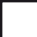 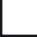 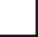 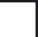 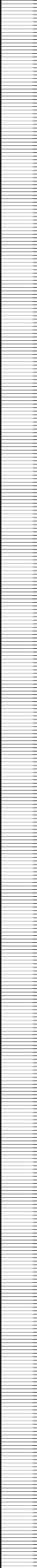 In Aceland, the “typical basket of goods” purchased by the average consumer consists of 48 pizzas, 120 litres of chocolate milk and 18 jazz concerts. The following table shows the prices for these products in 2013 and 2014.Table 1(i)	Calculate the cost of this basket in 2013 and 2014. Enter your answers inTable 1.	[2]Using your results from part (a)(i), calculate a consumer price index (CPI) with2013 as the base year.	[1]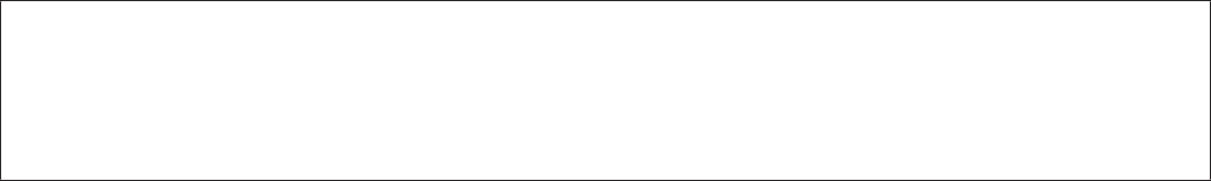 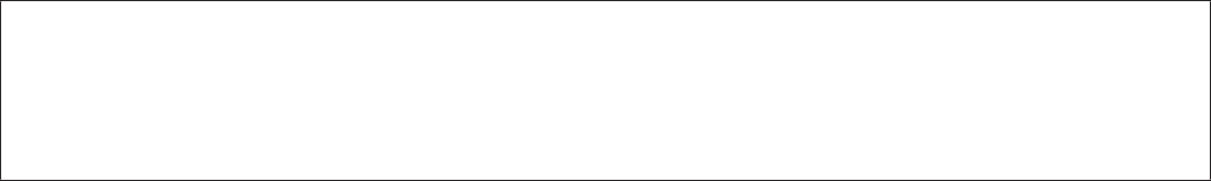 (This question continues on the following page)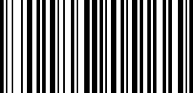 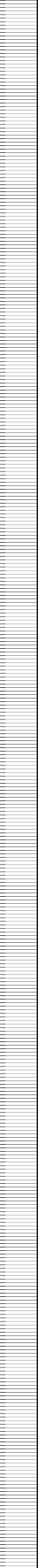 Calculate the rate of inflation in Aceland in 2014.	[1]Outline the reason why, in addition to a consumer price index (CPI), a producer priceindex may also be useful to economists.	[2](This question continues on the following page)Turn over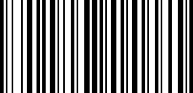 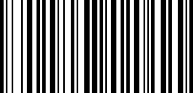 The following table shows data for Boarland (all figures in billions of dollars ($)).Table 2(i)	Calculate Boarland’s real GDP for 2008 and 2009 expressed in 2007 prices.Enter your answers in Table 2.	[2]State the reason why a country’s gross domestic product (GDP) may be greaterthat its gross national income (GNI).	[1](This question continues on the following page)Calculate the rate of economic growth for Boarland in 2007–2008, 2008–2009and 2009–2010.	[3]Using your answer to part (c)(iii), identify the year Boarland was in recession.	[1]Using the data in Table 2 and your answers to part (c), explain how real GDPcould decrease while nominal GDP is increasing.	[4](This question continues on the following page)Turn over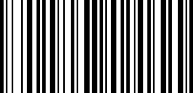 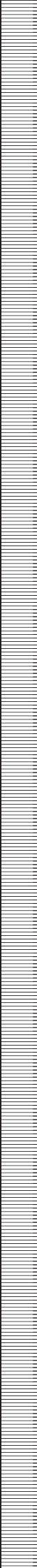 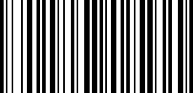 The Boarland statistical agency has also collected the following data:Table 3(i)	Calculate the unemployment rate for Boarland in 2013.	[2]Outline one difficulty in measuring unemployment.	[2]Explain two economic consequences of unemployment.	[4]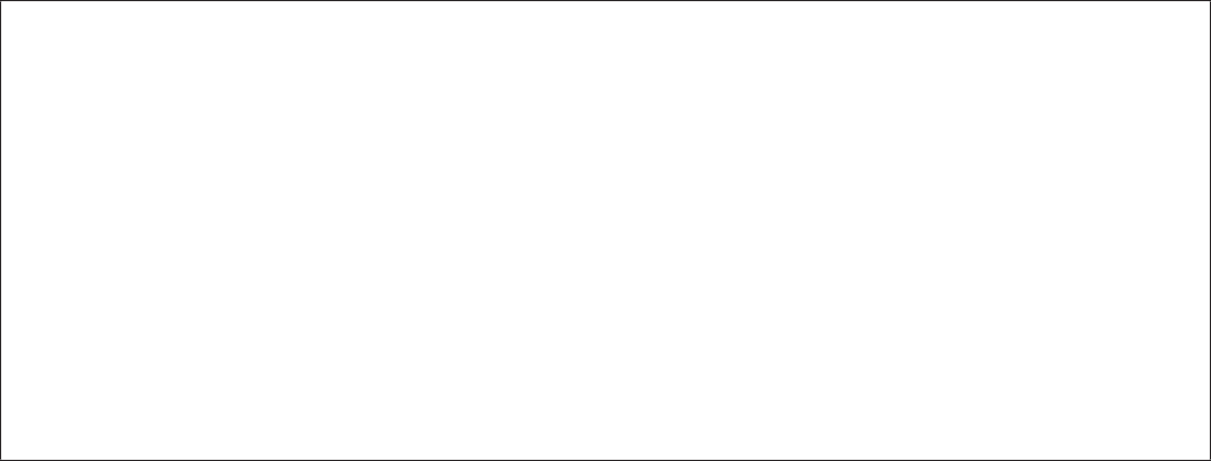 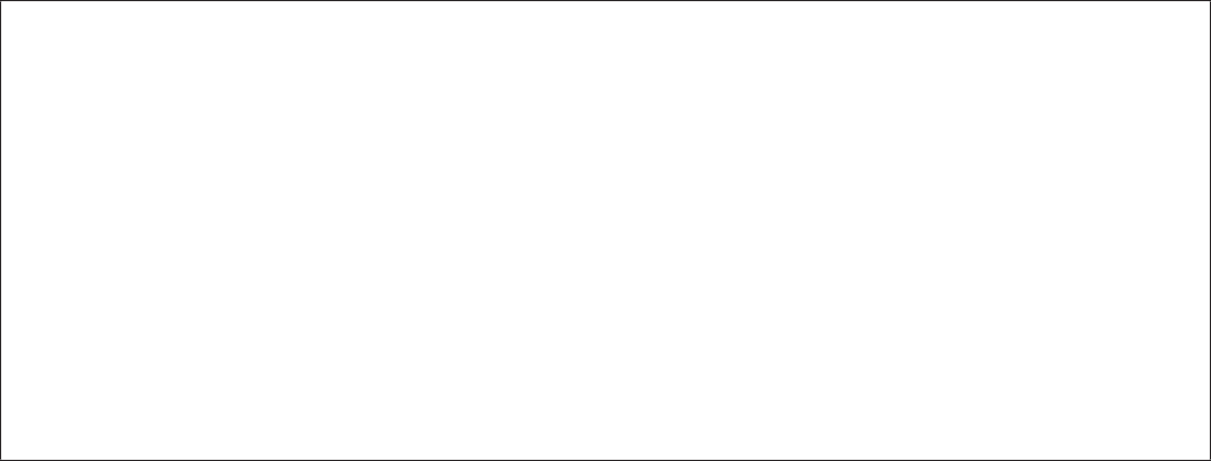 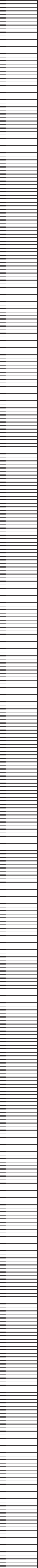 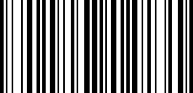 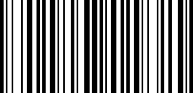 Price per unit in dollars ($)Price per unit in dollars ($)20132014Pizza12.5012.90Chocolate milk (litres)1.151.25Jazz concert45.0046.00Total cost of the typical basketYear2007200820092010Nominal GDP20.721.922.622.3GDP deflator100.0102.3107.6103.7Real GDP20.721.52013Population5 394 735Number of employed2 803 600Working age population3 895 538Number of unemployed456 400